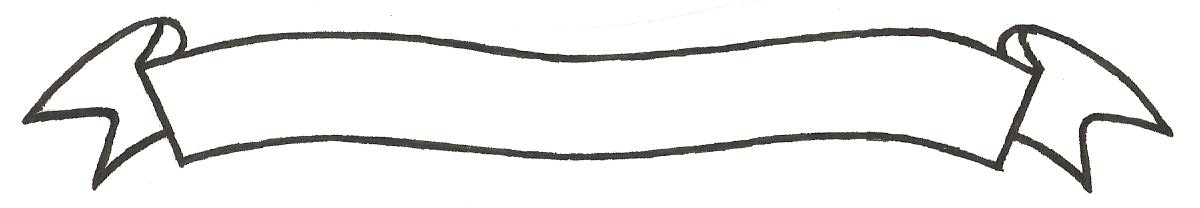 MERU UNIVERSITY OF SCIENCE AND TECHNOLOGYP.O. Box 972-60200 – Meru-Kenya.Tel: 020-2069349, 061-2309217. 064-30320 Cell phone: +254 712524293, +254 789151411Fax: 064-30321Website: www.must.ac.ke  Email: info@must.ac.keUniversity Examinations 2014/2015 THIRD YEAR SECOND SEMESTER EXAMINATION FOR THE DEGREE OF BACHELOR OF PURCHASING AND SUPPLIES MANAGEMENT BBS 3379: MATERIALS HANDLING & STORES MANAGEMENT DATE: AUGUST 2015					   	             TIME: 2 HOURSINSTRUCTIONS: Answer question one and any other two questions QUESTION ONE (30 MARKS)Poor material handling can be too costly in any form of business organization.  Explain 												(8 Marks)Why is it important for a store’s manager to have adequate knowledge of all materials stocked 										(8 Marks)Explain how a good stores lay out would contribute to effective material handling 													(8 Marks)What are the possible causes of material deterioration in a warehouse		(6 Marks)QUESTION TWO (20 MARKS)Explain how a well managed supply chain would enable organizations to reduce the inventory levels in their warehouses						(10 Marks)Holding of excessive inventory is as expensive as running out of stock.  Explain (10 Marks) QUESTION THREE (20 MARKS)One of the roles of a store’s manager it to control quality of material stored.  Discuss the various techniques he would apply to ensure quality control			(20 Marks)QUESTION FOUR (20 MARKS)Discuss the characteristics of a good stores layout 				(8 Marks)Though organizations are aware of the high cost of manufacturing huge volumes of inventory they still maintain warehouses.  In your opinion why should they maintain such warehouses even where J.I.T has been applicable 				(12 Marks)QUESTION FIVE (20 MARKS)When putting up a modern store house several factors need to be considered.  Discuss the key factors the management should put into consideration indicating this importance 												(12 Marks)What methods would you recommend for an organization that intends to clean up its store											(8 Marks)